Multicultural Greek CouncilUniversity of Northern ColoradoTuesday, January 21, 2020 Meeting Paper MinutesCall to Order Roll Call: Guest Speakers:Approval of agenda/minutes: ReportsFSL Advisor: Lacey Staehs (Lacey.Staehs@unco.edu)Officer ReportsPresident- Anjelica Adan ( Anjelica.Adan@unco.edu )Executive Board ElectionsWe have two spots open (Secretary and Treasurer) that we would like to fill! Applications will be available until January 27th, and elections will take place January 28th! Anyone can run including 1st year actives. Application available on FSL pageVice President- Kimberly Guzman (Kimberly.guzman@unco.edu )Remember reports are due SUNDAY NIGHT! If reports are not in by then they will not be put on the agenda Secretary- VacantNo reportTreasurer- Vacant No report Liaison- VacantChapter ReportsLambda Theta NuNo reportLambda Theta AlphaPre- Sales for our annual cake pop sale are happening now! Orders are finalized by Feb 13th and pick up will be Feb 14th at the Marcus Garvey! Contact a lambda lady and place your order! All proceeds go to St. Jude’s Children's hospital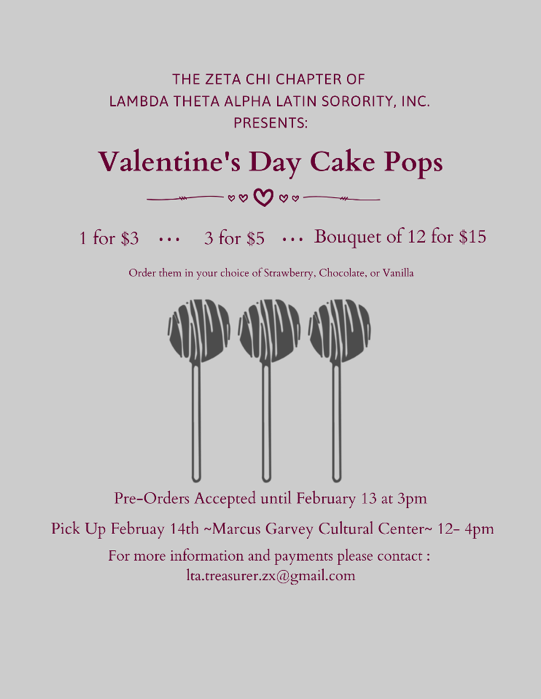 We have an informational Jan 23rd at 6pm Sigma Lambda GammaNo reportNu Alpha KappaNo ReportSigma Lambda BetaNo report Kappa Delta ChiRush weekStudy tables Jan 22rd @ Michener Library 2nd floor 6:30pmShining through Self Care- January 23th @ CWGE 7pm-8:30pmService Saturday- Jan 24th meet at UC at 10amPi Lambda ChiGolden Oreo Fundraiser will be Wednesday, January 29th at the Cesar Chavez Cultural Center from 10am-4pm We will be having the Golden Oreos covered in chocolate and Fried OreosWe will be taking pre-orders as well as selling them the day of the fundraiser. If you have any questions please contact any of us. 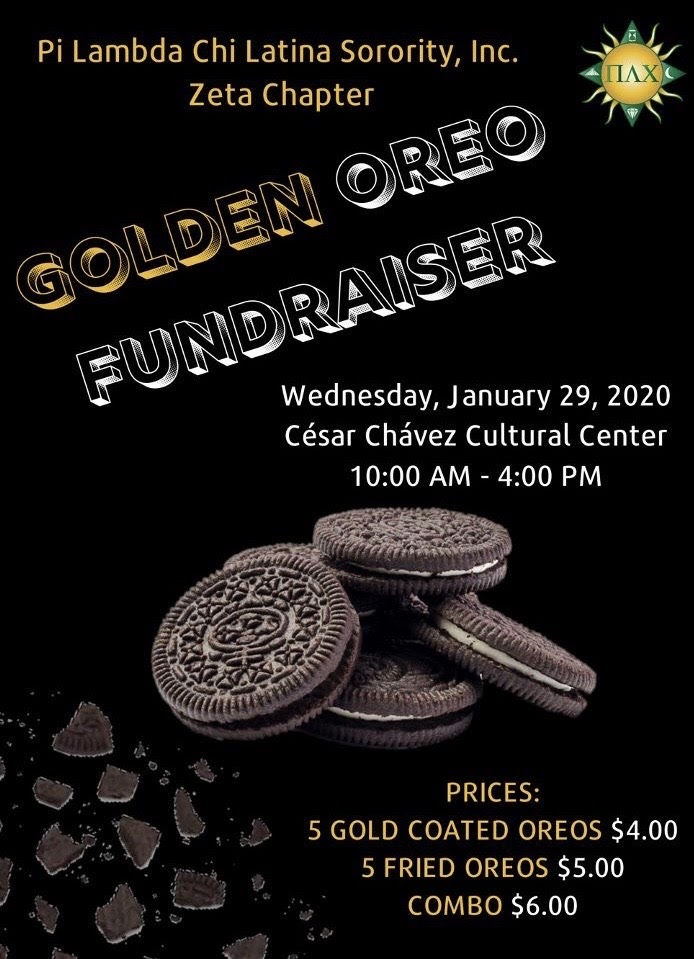 Associate Members:Lambda Theta PhiLiaison reportsIFC PanhellenicRHASenateAnnouncementsOld BusinessNew Business Adjournment Future meeting dates:Tuesday, January 28th  at 5:00 PMTuesday, February 11th at 5:00 PM